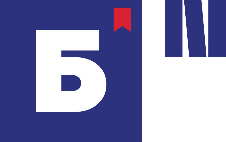 Ключевская ул., д. 23 «а», г. Улан-Удэ, Республика Бурятия, 670013Тел. (3012) 41-87-97. Факс (3012) 43-39-80 E-mail: info@baikalib.ru                                                   ОКПО 61624482, ОГРН 1090327008496, ИНН / КПП 0323347426 / 032301001Уважаемый Николай Ильич!ГАУК РБ «Республиканская детско-юношеская библиотека» приглашает студентов ФГБОУ ВО "Бурятский государственный университет имени Доржи Банзарова" к участию в конкурсе буктрейлеров по роману Даширабдана Батожабая «Похищенное счастье»Конкурс посвящен 100-летию со дня рождения крупнейшего бурятского прозаика и драматурга Даширабдана Батожабая, именем которого назван Центр чтения Республиканской детско-юношеской библиотеки. Конкурс проводится при поддержке Министерства культуры Республики Бурятия и телеканала Буряад ТВ.Буктрейлер - это небольшой видеоролик это небольшой видеоролик, рассказывающий в художественной форме о книге. Основная его задача - рассказать о книге, заинтересовать, заинтриговать читателя. При создании буктрейлера можно использовать видео, иллюстрации, фотографии, обложки книг.Положение и заявку для участия можно скачать на сайте библиотеки https://baikalib.ru. Конкурсные работы принимаются с 1 сентября по 30 октября на электронную почту manager@baikalib.ru с пометкой «Конкурс буктрейлеров». Главный приз конкурса – сертификат на онлайн-курсы по иллюстрации от генерального партнера конкурса - «Мастерские МОРСА» (г. Москва). «Мастерские Морса» – это студия книги и книжной иллюстрации, организованная фестивалем «Морс» - площадкой для современных книжных иллюстраторов и художников, издателей, писателей и читателей.  Директор                                                                       А.Ц. Дашанимаева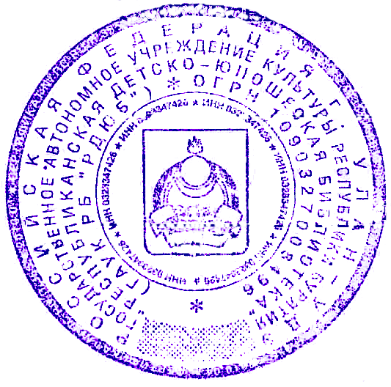 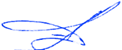 _____________________________________________________________________________Перевозникова Софья Александровна, отдел проектной деятельности и культурных программ+7 3012 43-39-80, manager@baikalib.ruМИНИСТЕРСТВО КУЛЬТУРЫРЕСПУБЛИКИ БУРЯТИЯГосударственное Автономное Учреждение Культуры Республики Бурятия «РЕСПУБЛИКАНСКАЯ ДЕТСКО-ЮНОШЕСКАЯ БИБЛИОТЕКА» (гаук рб рдюб)БУРЯАД УЛАСАЙСОЁЛОЙ ЯАМАНБУРЯАД УЛАСАЙ ГҮРЭНЭЙБЭЕЭ ДААҺАН СОЁЛОЙЭМХИ ЗУРГААН«УЛАС ТҮРЫН ХҮҮГЭДЭЙ-ЭДИРШҮҮЛЭЙ НОМОЙ САН»    _01.09. 2021 г.__ №___200____                       на № _____________ от  _____________Ректору ФГБОУ ВО "Бурятский государственный университет имени Доржи Банзарова"Мошкину Н.И.